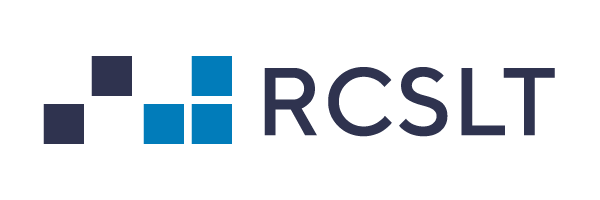 This is an easy read version of the Royal College of Speech and Language Therapists (RCSLT) five-year vision, 2022-2027GlossaryThere are some hard words in this document. We have explained the hard words at the start. This is called a glossary.This is the end of the RCSLT visionThe Royal College of Speech and Language Therapists (RCSLT) is the organisation that helps speech and language therapists in the UK and makes sure they do a good job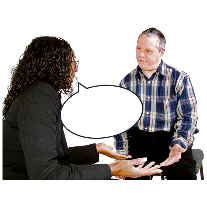 A speech and language therapist is a health professional who helps people with communication and swallowing difficulties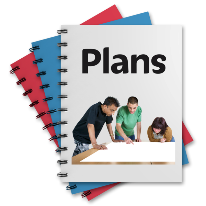 Mission is our overall aim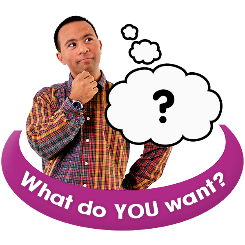 Vision is what we would like to see happen 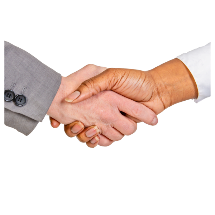 Equality means every person is treated equally and fairly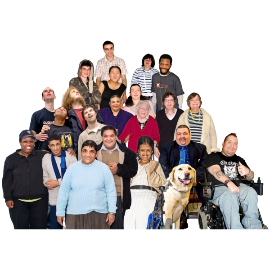 Diversity means variety and celebrating our differences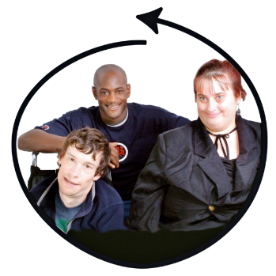 Inclusion means making sure no one is left out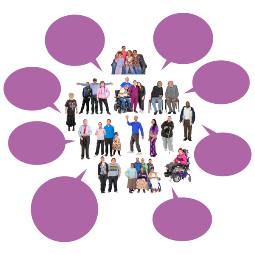 Co-production means working together with people who know best about their needs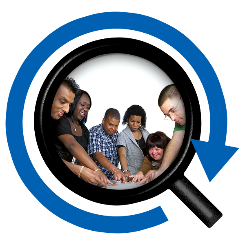 Research means finding out what works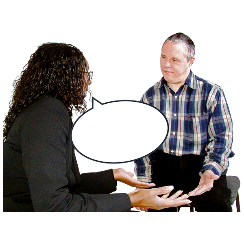 A service-user means anyone who uses speech and language services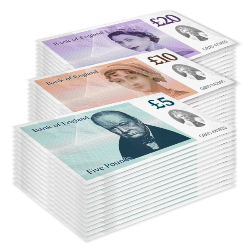 Funding means how the work will be paid for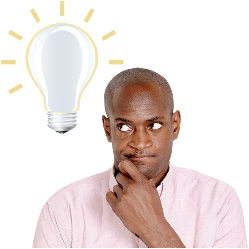 Innovation means coming up with new ideas 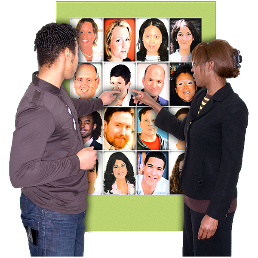 Workforce development means making sure that you have the right people with the right skills to do the best job now and in the future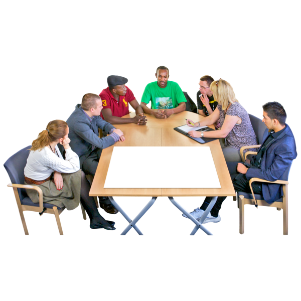 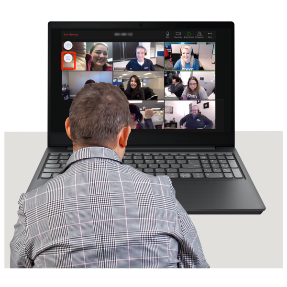 Board of Trustees means a group of people with legal responsibility for overseeing the funding and work of the RCSLT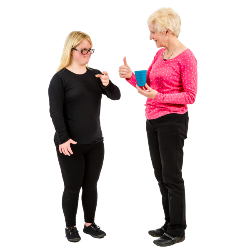 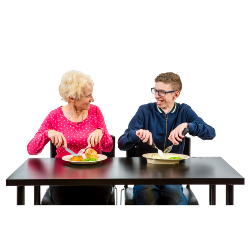 RCSLT mission: to help people with communication and swallowing needs to have better lives 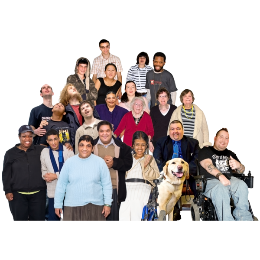 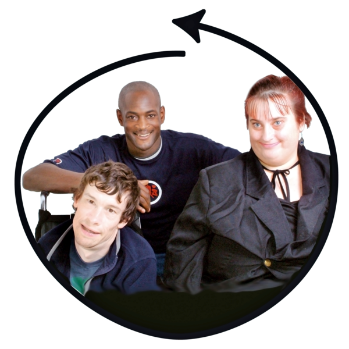 RCSLT vision: a world that includes everyone with communication and swallowing needs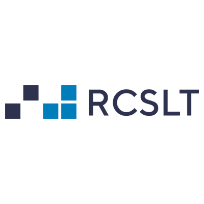 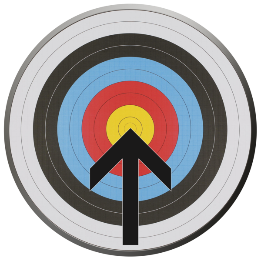 RCSLT main aims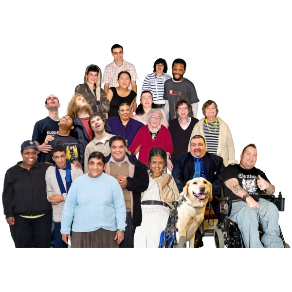 1. Equality, diversity, and inclusion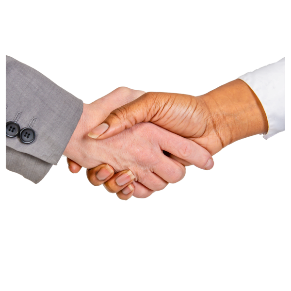 We want to make sure speech and language therapists come from lots of different backgroundsWe want to make sure that people from different backgrounds are fully included in the profession 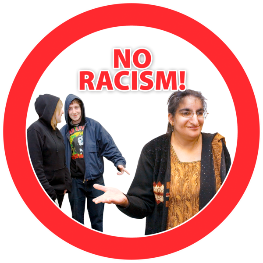 We want to make sure there is no racism or discriminationWe will not accept people being treated differently because of their colour, beliefs, gender, disability, or sexual orientation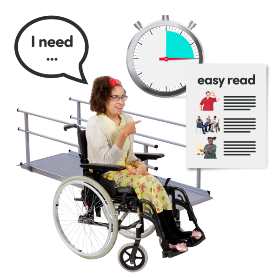 We want to make speech and language therapy services easy to access for everyone who needs them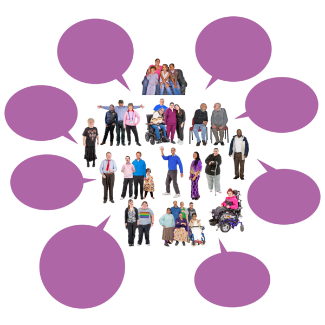 2. Co-production with service users and their families and carers 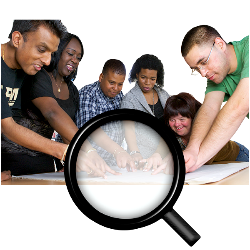 We want to include service-users, their families and carers in what we do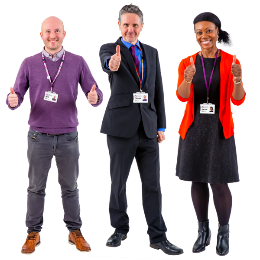 We want to involve support organisations and charities who help people with communication and swallowing needs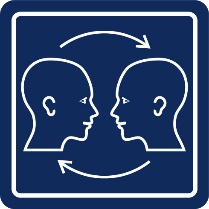 We want to show everyone how to include people with communication and swallowing needs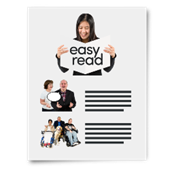 We want to make information easy for people to read and understand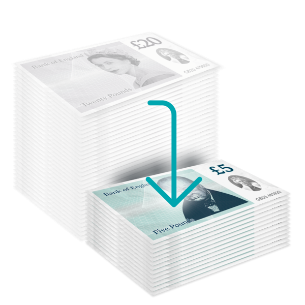 3. Funding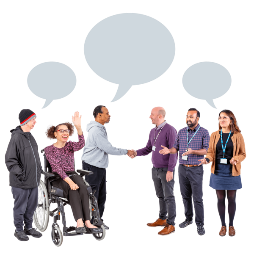 We want enough money so that everyone who needs speech and language therapy can get speech and language therapy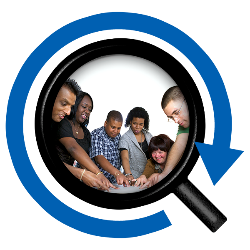 We want enough money for education and research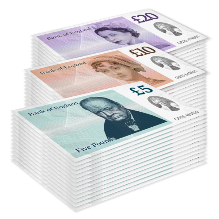 We want enough money to help speech and language therapists get what they need to do a good job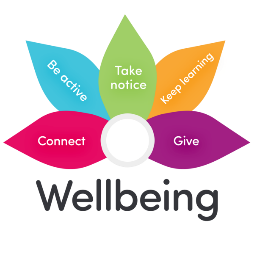 We want enough money to help speech and language therapists stay healthy and well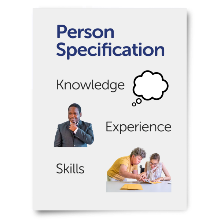 We want to learn from experience and tell people about best ways of working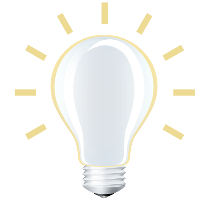 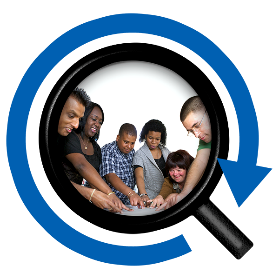 4. Innovation and research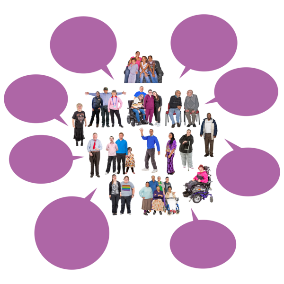 We want to improve speech and language therapy services based on what works best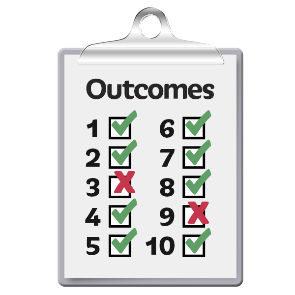 We want to keep measuring how we are doing 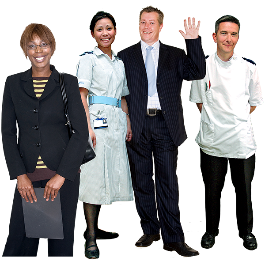 We want to have leaders who can speak up for people with different communication and swallowing needs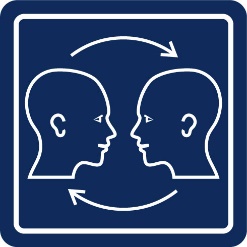 We want to have information which is easy to understand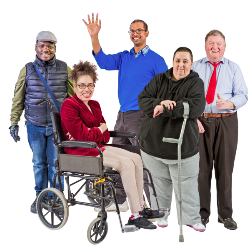 We want to have more service-users involved in research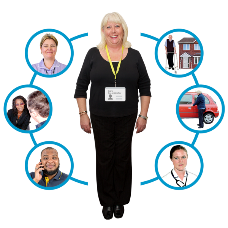 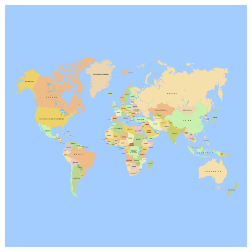 We want to work closely with health teams in the UK and across the world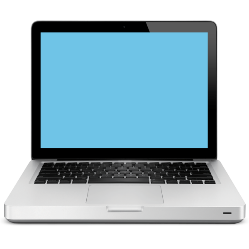 We want to make sure that there is technology for everyone who wants and needs it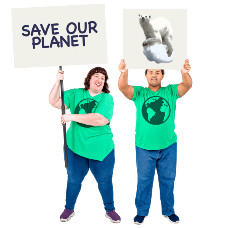 We want to always think about the environment, and try not to harm the planet5. Workforce development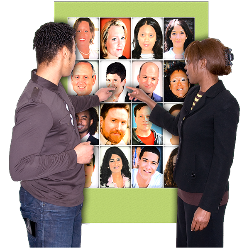 We want to make sure speech and language therapists come from different communities and backgrounds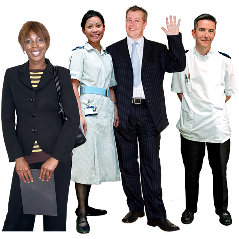 We want to support strong and caring speech and language therapy leaders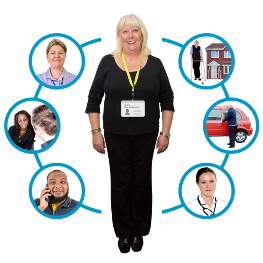 We want to work well with other health professionals 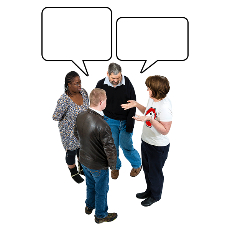 We want to support different ways of people training to become speech and language therapists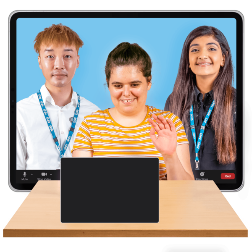 We want to support speech and language therapists to work in different ways throughout their careerWe want to support speech and language therapists to do more research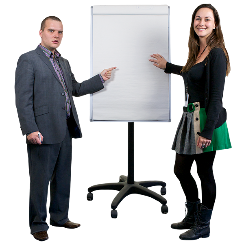 We want training and development opportunities for speech and language therapists throughout their career6. Profile and opportunity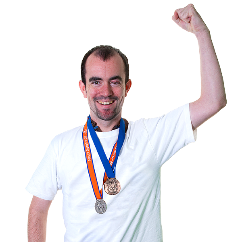 We want to tell people about the difference that speech and language therapy makes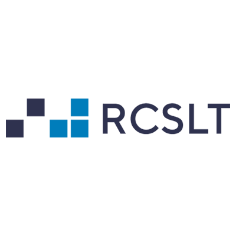 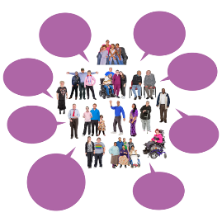 We want to make sure that influential people and groups understand the value of speech and language therapy 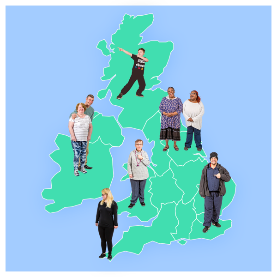 We want to make sure everyone understands how difficulties with communication and swallowing can affect lives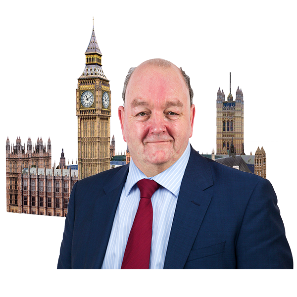 We want to make sure people in government know about speech and language therapy and RCSLT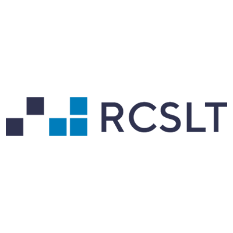 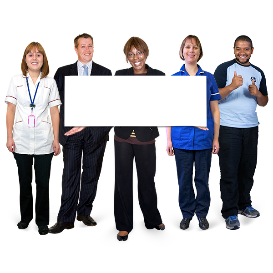 We want to be a leader among other health professions7. Our members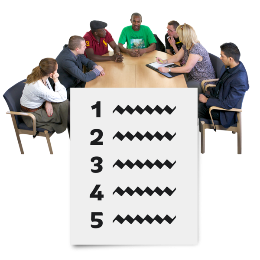 We want to support speech and language therapists to share our vision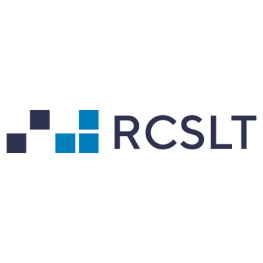 We want speech and language therapists to lead this important workWe want to support speech and language therapists to be involved at local and national level8. Making RCSLT an excellent organisationWe want an inclusive and active Board of Trustees who work to the values of RCSLT and are open and answerable to members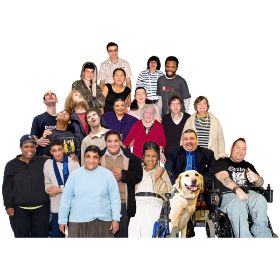 We want to show we are excellent in equality, diversity, inclusion, and anti-racism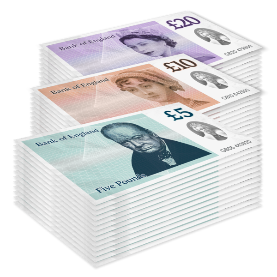 We want to make sure we have enough money to do this work now, and in the future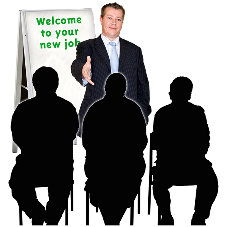 We want to be an excellent employer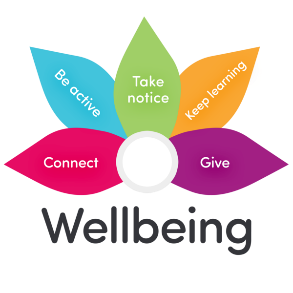 We want to look after our staff really well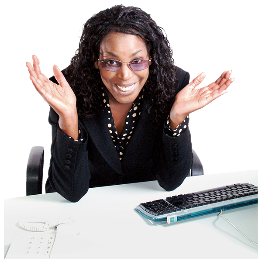 We want to be a flexible organisation to help staff work the best they can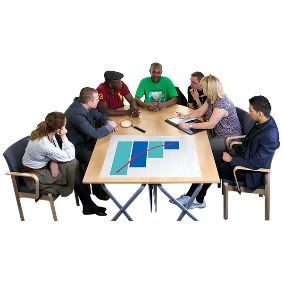 We want to use technology and information to know what speech and language therapists needWe want to show people we are good at inclusive communication and employ people with communication needs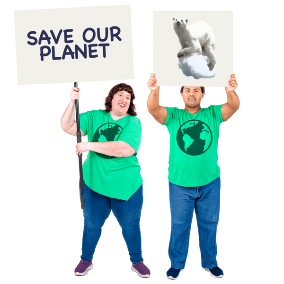 We want to work in a way that helps protect the planet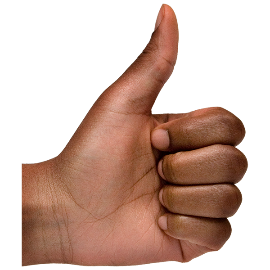 Thank you for your interest.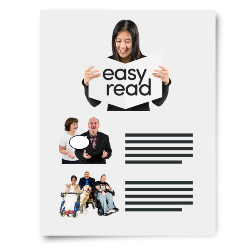 This is the easy read version of the RCSLT five-year vision 2022-2027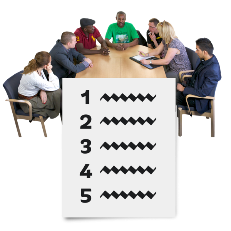 The full document was produced by members, service users, RCSLT staff leadership team and trustees: rcslt.org/vision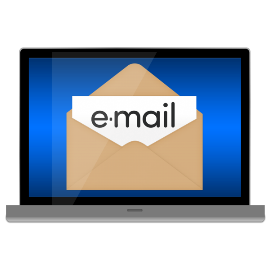 To give feedback contact the enquiries team at info@rcslt.org or 020 7378 3012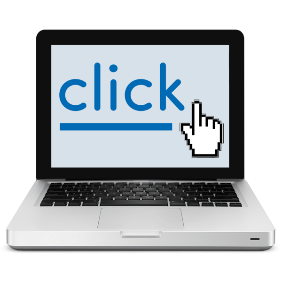 To learn more about the RCSLT, visit: rcslt.org